        Составление рассказа по картине «Скоро Новый год»                    (подготовительная к школе группа) 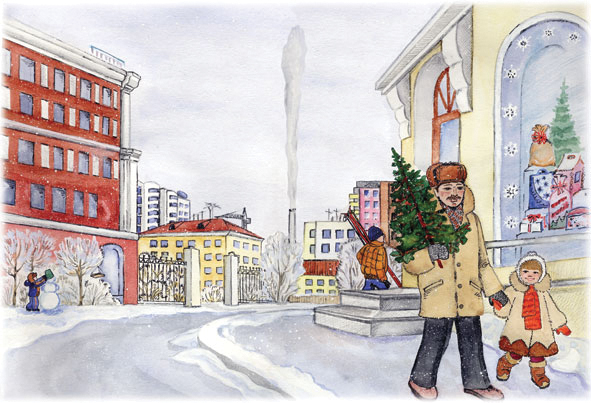 Задача: развивать связную монологическую речь.Цели:- обогащение словаря по теме «Зима»;- побеседовать о том, какой праздник скоро будет, что он обозначает;- рассказать, какими игрушками украшают новогоднюю ёлку;- практическое употребление существительных множественного числа в творительном падеже;- подбор родственных слов к слову «снег».Предварительная работа: составление рассказа на тему: «Как слепить снеговика»Ход занятия1 Орг.момент2.Беседа о празднике-Какое сейчас время года?-Почему так решили?(на улице холодно, идёт снег)-А если снега нет? (всё равно зима, только тёплая)-К какому празднику мы готовимся?-Что это за праздник? (этот год переходит в другой, меняется)-Старый год заканчивается, уходит, а новый………….начинается, приходит.-В новом году вы тоже вырастите, вам станет на год больше!-Почему вы ждёте Новый год?(получим подарки от Деда Мороза, весело будет)-Как вы дома готовитесь к Новому году? (ёлку ставим, наряжаем)-Почему люди ставят ёлку? (чтобы Дед Мороз пришёл и под ёлку подарки положил)3.Рассматривание картины-Будем рассматривать картину, на которой показано как люди готовятся к Новому году.-Какое время года нарисовано?(зима, везде лежит снег)-Кто нарисован? (папа и дочка)-Что они делают? (несут ёлку)-Где они её взяли? (купили в магазине)(Обратить внимание детей на дом, мимо которого идут папа с дочкой, и на ёлку в витрине.)-Что это за дом? (это магазин)-Что продаётся? (ёлки, новогодние украшения, подарки))-Какую ёлку купили? (маленькую, живую, красивую, пушистую, зелёную)-Зачем купили? (принесут домой, закрепят, украсят)-Чем? (шариками, гирляндами, звёздочками, бусами)-Кого ещё видите?- Что он делает мальчик, который ближе к нам? (несёт лыжи в руках)-Куда он идёт? (на горку, чтобы покататься на лыжах)-Что он делает другой мальчик? (лепит снеговика)-Как он его слепил?- Сначала он скатал большой ком снега, потом – средний, а потом – маленький. Поставил их друг на друга. Вместо глаз воткнул два уголька, вместо носа – морковку, а на голову надел старое ведро.- Какой получился снеговик? (большой и красивый)-Если мальчик слепил снеговика, то какой снег лежит на улице? (мокрый , липкий)-Посмотрите, кто там сидит на крыше дома? (снегирь)- Он прилетел с севера, чтобы его покормили.(Обратить внимание детей на кормушки)- Понравилась вам эта картина? Чем?4.Рассказывание по картине с помощью наводящих вопросов логопеда-Вначале вы должны сказать, какое время года наступило?(Наступила зима)-Почему так решили?- Расскажите о папе с дочкой. ( Папа с дочкой в выходной день пошли в магазин и купили маленькую, пушистую ёлку)-Куда понесли?(Они понесли её домой)-Что сделают?-Теперь расскажите, кого ещё видите.-Чем мы закончим рассказ?-Мы тоже готовимся к празднику. Мы тоже будем украшать ёлку.5.Самостоятельное рассказывание детьми6. Подбор родственных слов к слову «снег»: снежок, снежинка, снежная, снеговик, снегопад, снегирь, Снегурочка.7.ИтогПримерный рассказ:  Наступила зима. Выпал белый пушистый снег.Снег лежит на земле, на крышах домов, на кустах и деревьях. Погода стоит тихая, безветренная.  Папа с дочкой пошли в магазин и купили живую, красивую, пушистую, маленькую ёлочку. Они понесли её домой. Дома украсят ёлку шарами, бусами, гирляндами, фонариками и звёздочкой наверху.Мальчик купил в магазине лыжи и пошёл на горку кататься. А другой мальчик слепил снеговика. Сначала он скатал большой ком снега, потом – средний, а потом – маленький. Поставил их друг на друга. Вместо глаз воткнул два уголька, вместо носа – морковку, а на голову надел старое ведро.Снеговик получился большой и красивый. На крышу дома сел снегирь. Он прилетел к нам с севера, будет питаться ягодами рябины.Я тоже хочу такой Новый год!